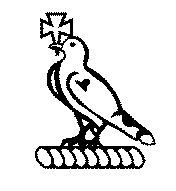 The School is committed to safeguarding and promoting the welfare of children and young people and expects all staff and volunteers to share this commitment, therefore the following shall be deemed to be included, in addition to the duties that you may be required to perform:Promoting and safeguarding the welfare of children and young persons for whom you are responsible and with whom you come into contact.Under the Sexual Offences Act 2003 it is a criminal offence for a person over 18 (e.g. teacher, matron, sports coach) to have a sexual relationship with a child under 18 where that person is in a position of trust in respect of that child, even if the relationship is consensual.  This applies where the child is in full-time education and the person works in the same establishment as the child, even if s/he does not teach the child.  Moreover, whatever the age of the pupil, a sexual relationship between an employee and a pupil will be considered an abuse of a position of trust and gross misconduct, likely to result in dismissal.The Resident Graduate Assistant ProgrammeRepton School is looking to appoint one or more graduates to take part in its Resident Graduate Assistant Programme.  The successful candidate(s) will have the opportunity to experience life at one of the country’s most historic and successful boarding schools and to gain experience of the teaching profession on a structured programme.There will be opportunities to gain experience of classroom teaching, extra-curricular activities and life in a boarding house.  Each candidate will have a full induction programme at the School.  There will also be the opportunity to take part in Repton School’s internal training programme.Each successful candidate will have a formal structured programme.  The exact programme term by term will be discussed with each successful candidate, but it is likely that it will include:Work in the classroom, assisting the work of an experienced teacher. Academic support to pupils and departments outside the classroom.Extra-curricular work. This might involve coaching sport and taking a team, supporting the School’s musical, artistic and creative programmes or supporting the CCF or The Duke of Edinburgh Award Scheme.Supporting a Housemaster or Housemistress in the boarding house.As the academic year progresses, outstanding participants in the Resident Graduate Assistant Programme may also be offered the opportunity for small group or whole-class teaching. Participants in the Resident Graduate Assistant Programme will each be assigned an individual mentor who will help to manage their work.The successful candidate will relish the opportunity to participate fully in the life of a boarding school during term time. The School will be sympathetic to any candidate who wishes to combine participation in the programme with his/her own personal research or completion of an academic qualification such as a Masters or Doctorate. Although the programme is for a fixed period, at the end of the academic year, an outstanding participant in the Resident Graduate Assistant Programme may be offered the opportunity to agree a new contract for a second academic year on terms to be agreed between the parties.  In that second year, such a candidate might benefit from greater exposure to full-class teaching and greater responsibility within the School, and the terms might include the opportunity to take a PGCE or other teaching qualification.  There might also be the opportunity to work at one of Repton’s partner schools abroad.The SchoolRepton School, founded in 1557, is situated in the Derbyshire village of the same name and stands on the banks of the River Trent, three miles from Burton on Trent and eight miles from Derby.  Repton is an independent fully co-educational boarding and day school of 650 pupils, of whom 290 are in the Sixth Form and 450 are boarders.  Each pupil, whether day or boarding, is a member of a house, of which there are 10 (six for boys and four for girls).Academic standards are high.  In the summer 2018, 16% of A level entries from Year 13 achieved an A* grade, 45% achieved A*/A grades and 77% achieved A*/A/B grades.  In the same year at GCSE, 44% of entries from Year 11 pupils achieved an A*/9/8 grade and 66% achieved A*/A/9/8/7 grades. A major programme of investment and expansion has been completed in recent years, to accommodate growing numbers and provide pupils with the very best opportunities.  This has included the extension and refurbishment of the 400 Hall, the main school theatre, which now has two first-class auditoria and a superb foyer, the creation of a new, £9.5 million centre for science teaching - the ‘Science Priory’, and the opening of another, purpose-built facility housing the Mathematics and Physical Education departments.  The buildings housing the humanities departments have just been fully renovated to a very high standard.  Other recent projects have seen the refurbishment of the Music School, including the installation of a recording studio and a concert room and the expansion of the facilities for Art and a new Textiles Studio and Gallery.  Two thirds of academic teaching space has been built or substantially renovated since 2013.  Facilities for sport are equally impressive: in addition to a large Sports Hall, indoor tennis courts, fitness suite and a 25m indoor swimming pool, there are a generous number of outdoor pitches and courts, including both floodlit water - and sand-based astroturf pitches.  The whole site is networked so that pupils and staff can access the School’s ICT facilities and there is also an ongoing programme of improvement for the boarding houses.  The School is looking to develop its facilities further with a continued and ambitious programme of investment over the next few years focussing on sport, staff accommodation and boarding houses. Creative activities, including music, art, drama and technology, flourish. The School plays association football, hockey, cricket, and netball. The top teams in the major sports typically play at national or regional level.  Other sports include Eton fives, tennis, squash, athletics and cross country, gymnastics, sailing, canoeing, climbing, swimming, shooting, badminton and rugby.  There is a thriving CCF Contingent, Duke of Edinburgh Award Scheme and a very active Community Services programme, and a large and vigorous Careers Department.  Members of staff are expected to take a full part in the busy extracurricular life of the School.  Further information about Repton School can be found on the website: www.repton.org.ukConditions of ServiceThe contract will be for the period 26th August 2019 to 28th June 2020 as a fixed term contract. The salary for this period will be £11,000.   The successful applicant will be required to live in School accommodation, which will be provided free of charge.  During term time, all meals may be taken in a boarding house. The successful candidate will benefit from school holidays, a contributory pension scheme and free membership of the Sports Centre.In accordance with the Children Act any appointment to the Repton staff is conditional on criminal records clearance and the successful candidate will be required to supply the necessary information and documentary evidence.  References will be obtained on all candidates called for interview and applicants should be aware that the interview will contain questions relating to the candidates suitability to working in a post involving children.Candidates should apply to Mr Alastair Land (headmaster@repton.org.uk) with a covering letter and full curriculum vitae which includes the names and addresses of two professional referees, and should also complete the Repton School Employment Application Form by midday on Friday 22nd February.  It is expected that interviews will take place w/c 25th February.   Applicants will be contacted for interview if they have been successful in the short-list process.Mr Alastair Land								 Lent 2019Headmaster